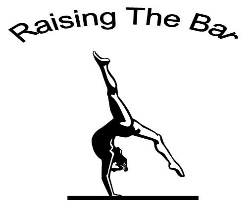 LGA Booster Club- Parent Fact Sheet.LGA Booster Club was established as a non-profit organization on March 2, 2006. It is the parent-led organization of the competitive athletes training at London Gymnastics Academy. The sole purpose of the Booster Club is to raise funds for the needs associated with competitive amateur gymnastics. These needs include (but are not limited to): funding for specialized competitive gymnastics equipment;support of athletes (percentage of costs) qualifying to represent Team Ontario at Tour (USA based, yearly competition), Eastern Championships or Canadian National Championships; andproviding subsidies for families experiencing financial hardship. The Booster Club also organises the end of season awards banquet and the annual golf tournament (our primary fundraising event). New athletes to Team LGA may receive a personalized competition bag.** ANNUAL GOLF TOURNAMENT IS SATURDAY SEPTEMBER 29, 2018 **LGA Booster Club fees vary, depending on the level of the athlete. Payment of Booster Club fees will be processed in 2 equal payments on September 13, 2018 and November 15, 2018, via the parent portal for those Big Shots level and up. Xcel and Hot Shots payment will be processed on September 13, 2018.If an athlete is seeking an exception, based on financial need, from the Booster Club annual fees or gymnastics competitive attire, an application for this must be placed to the Booster Club, by the athlete’s parents, by the acceptance deadline for team placement.  The LGA Booster Club Subsidy Policy defines the Booster Club policies.  These policies are available in the main office or by emailing the Booster Club.  Note: The Booster Club does not cover tuition fees for athletes. The LGA Booster Club encourages families, who receive a subsidy, to volunteer their time at the annual fundraising events.The Booster Club can be contacted at lgaboosterclub1@gmail.comThe Booster Club will be present at the Parent Meeting (Friday June 22 from 6:30pm-8:30pm) to review their role and answer questions.Level of AthleteBooster Club FeeXcel Teams$50Hot Shots$50Big/Top Shots$150Level 2/3 Prep Teams$150Provincial 3-10$300